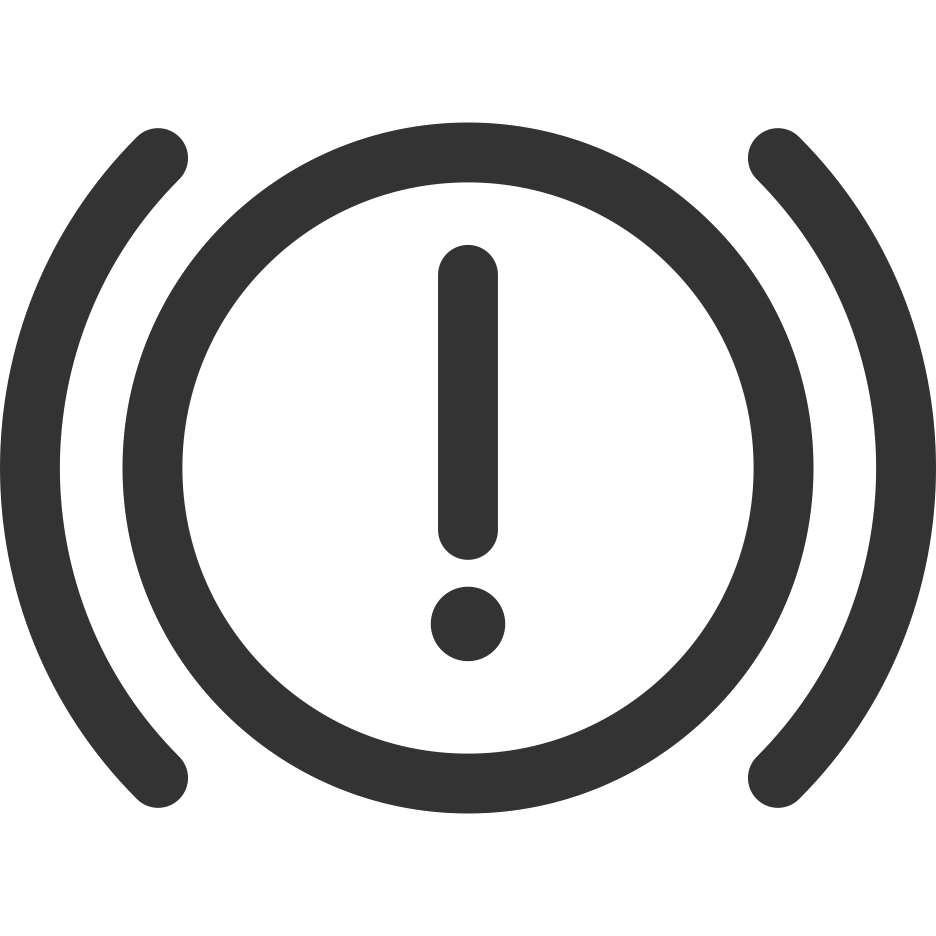 COMPANYBILL TOBILL TODETAILSName: ______________________________Address: ________________________________________________________________________________________________________Phone #: ____________________________Email Address: ______________________Name: ______________________________Address: ________________________________________________________________________________________________________Phone #: ____________________________Email Address: ______________________Name: ______________________________Address: ________________________________________________________________________________________________________Phone #: ____________________________Email Address: ______________________DateName: ______________________________Address: ________________________________________________________________________________________________________Phone #: ____________________________Email Address: ______________________Name: ______________________________Address: ________________________________________________________________________________________________________Phone #: ____________________________Email Address: ______________________Name: ______________________________Address: ________________________________________________________________________________________________________Phone #: ____________________________Email Address: ______________________Due DateName: ______________________________Address: ________________________________________________________________________________________________________Phone #: ____________________________Email Address: ______________________Name: ______________________________Address: ________________________________________________________________________________________________________Phone #: ____________________________Email Address: ______________________Name: ______________________________Address: ________________________________________________________________________________________________________Phone #: ____________________________Email Address: ______________________Invoice #Name: ______________________________Address: ________________________________________________________________________________________________________Phone #: ____________________________Email Address: ______________________Name: ______________________________Address: ________________________________________________________________________________________________________Phone #: ____________________________Email Address: ______________________Name: ______________________________Address: ________________________________________________________________________________________________________Phone #: ____________________________Email Address: ______________________Tech NameDescriptionDescriptionHRS / QTYRATE / UNIT COSTRATE / UNIT COSTTotalTotalSUBTOTALSUBTOTALTAXTAXMISC.MISC.Balance DueBalance DueNOTES: